Plan dela za 6.a: četrtek, 28.05.2020E-mail: mateja.arh@oskoroskabela.si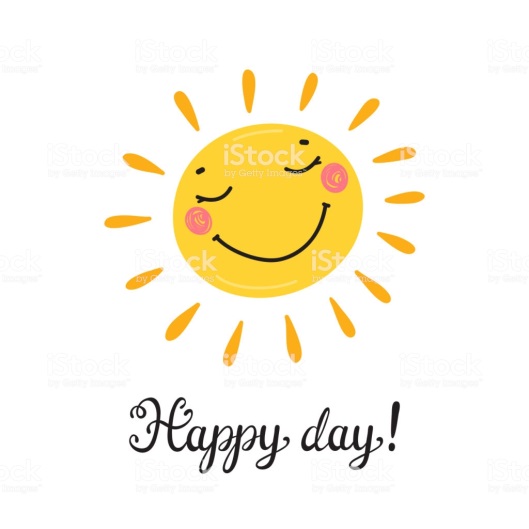 1. POVABILO NA USTNO OCENJEVANJE: četrtek, 28.05. ob 10. uri- velja za učence: Eva, Maks, Katja, Gaia, Luka, Maksim, Pia S., Filip, Val, David, Lana Z., Lenart, Aljaž- Geslo: 343434Mateja Arh is inviting you to a scheduled Zoom meeting.Topic: Class 6aTime: May 28, 2020 10:00 AM Belgrade, Bratislava, LjubljanaJoin Zoom Meetinghttps://us02web.zoom.us/j/82876331937?pwd=M1lBZkROTVhPV3RXcVFEMXh0akNOdz09Meeting ID: 828 7633 1937Password: 3434342. DANAŠNJA SNOV: CAN/CAN’T, CANNOTA) Zapis v zvezekB) UČB str. 113, naloga 3a = poslušaj pogovore (če ti bo odprlo posnetek) ali preberi besedilo spodaj. V zvezek zapiši Exercise 3a, preriši tabelo in v njo označi, kaj znajo in česa ne. (posnetek)Tabela:C) V zvezek zapiši stavke za osebe v tabeli. Kaj znajo in česa ne?Primer: Wayne can draw and ride a bike but he can’t act or dance.D) DZ str. 104-105 reši naloge 4,5 in 6.3. REŠITVE► UČB 112 / 1b: sing (8); cook (10); dance (1); act (7); make pancakes (3); stand on your head (5); play an instrument (2); bake biscuits (4); turn somersaults (6); whistle (9).► UČB str. 113 / 2 (poljubni odgovori)I can whistle but I can’t stand on my head.I can make pancakes but I can’t act.I can sing but I can’t play an instrument.I can bake biscuits but I can’t turn somersaults.► DZ str. 95/53.54 (poljubni odgovori)► DZ str. 103-104 / 1,2,3Naloga 1: 1 I can / can’t play the guitar. 2 I can / can’t sing an English song. 3 I can / can’t spell my name. 4 I can / can’t stand on my head . 5 I can / can’t whistle. 6 I can / can’t cook. 7 I can / can’t dance. 8 I can / can’t turn somersaults. 9 I can / can’t play cards. 10 I can / can’t ski.Naloga 2 in 3: poljubni odgovori1. TRDILNA OBLIKACAN + glagol = znam, zmorem        I can sing well.2. NIKALNA OBLIKA CAN’T/CANNOT + glagol = ne znam, ne zmorem.I can’t/cannot dance.3. VPRAŠALNA OBLIKACan + I/you/he, she, it/we/ they + glagolCan you sing?4. ODGOVORIYes, I can./ No, he can’t. ( Ja, znam. / Ne, ne znam)Yes, I can sing well. (Dobro pojem.) Not very well.  (Ne preveč dobro.)Yes a little. (Malo.)  No, not at all. ( Sploh ne)THE AUDITION DAY ( Dan avdicije)1. You are Wayne, aren’ you? Well, what can you do? I can draw an elephant Miss. Is that all? Can you do something else? Yes, miss. I can ride a bike. Can you act or dance? No, Miss. Sorry, I can’t. It’s OK, Wayne. You can draw the posters or deliver messages on your bike.2. Good afternoon Ela! Well, what can you show us? I can sing, Sir. Really? Can you sing well? Of course. Sir, I can sing like a canary. Listen! Fine, fine!!! Can you dance too? Yes, sir. I can dance like a ballerina. I can show you. Well Ela, you really have many talents. You’re in the show.3. Hello Cherly and Barbara! What can you two do for our festival? I can make a cake and bake bread. Everybody say I’m a good cook. We both can make cakes and bake bread. We’re both good cooks. Splendid! You can help in the kitchen then. But don’t you want to be in the show? No, no, I don’t like acting. And I can’t do any magic tricks.4. Jill, what have you got here? This is my dog Lana. She can do a lot of things. What sorts of things? She can jump over a rope, for example, and she can bark. Can she do something special? Dance tango or stand on her head or play the guitar? All dogs can bark. No, I’m afraid she can’t. But she is the best dog in the world. All right, all right. I’m sure we can find something for you two.5. Roy, can you show me something special? Yes, of course. I can play Monopoly. I mean, for the show. I can play cards too. You can’t play cards at the school festival. But I can do card tricks. OK, fine. You’re in.WayneElaCherly&BarbaraJill&LanaRoyCANCAN’T